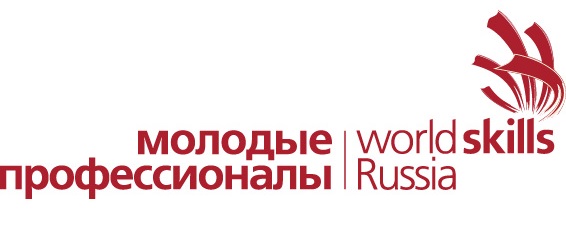 Конкурсное задание Компетенция«Лабораторный химический анализ»«Контроль качества природных и промышленных материалов»Конкурсное задание включает в себя следующие разделы:ВведениеФормы участия в конкурсеЗадание для конкурсаМодули задания и необходимое времяКритерии оценкиНеобходимые приложенияКоличество часов на выполнение задания: 12 ч.Страна: РоссияВВЕДЕНИЕ1.1. Название и описание профессиональной компетенции.1.1.1 Лабораторный химический анализ.1.1.2. Лаборант обеспечивает контроль качества природных и промышленных материалов.Проводит отбор проб и образцов для проведения анализа; определяет оптимальные средства и методы анализа; проводит качественный и количественный анализы с применением химических и физико-химических методов анализа; организует работу коллектива исполнителей; Соблюдает санитарно-гигиенические требования, нормы охраны труда и требования GMP.1.2. Область применения1.2.1. Каждый Эксперт и Участник обязан ознакомиться с данным Конкурсным заданием.1.3. Сопроводительная документация1.3.1. Поскольку данное Конкурсное задание содержит лишь информацию, относящуюся к соответствующей профессиональной компетенции, его необходимо использовать совместно со следующими документами:•	«WorldSkills Russia», Техническое описание. Лабораторный химический анализ•	«WorldSkills Russia», Правила проведения чемпионата•	Правила техники безопасности и санитарные нормы.2. ФОРМЫ УЧАСТИЯ В КОНКУРСЕИндивидуальный конкурс.3. ЗАДАНИЕ ДЛЯ КОНКУРСАСодержанием конкурсного задания является контроль качества природных и промышленных материалов химическими и физико-химическими методами анализа.Участники соревнований получают нормативные документы на методы определения, химическую посуду, оборудование и реактивы. Конкурсное задание имеет несколько модулей. Каждый выполненный модуль оценивается отдельно.Окончательные аспекты критериев оценки уточняются членами жюри. Оценивается содержание модуля и поэтапный процесс выполнения конкурсной работы. Если участник конкурса не выполняет требования техники безопасности, подвергает опасности себя или других конкурсантов, он может быть отстранен от конкурса.Время выполнения конкурсного задания в зависимости от конкурсных условий могут быть изменены членами жюри.Конкурсное задание должно выполняться помодульно. Каждый участник обязан выполнить задания всех модулей.4. МОДУЛИ ЗАДАНИЯ И НЕОБХОДИМОЕ ВРЕМЯМодули и время приведены в таблице 1 Таблица 1.Модуль 1: Фотометрические методы определения содержания иона металла в растворе соли. Определение массовой концентрации меди с диэтилдитиокарбаматом натрия фотометрическим методом.Участнику необходимо составить и реализовать алгоритм выполнения экспериментального задания в соответствии с методикой. Приготовить необходимые реактивы и оборудование для определения содержания иона металла по методике. Организовать рабочее место. Провести настройку и градуировку прибора по стандартным растворам. Провести определение концентрации металла и обработать полученные результаты в соответствии с методикой.Модуль 2: Калибровка рН-метра по буферным растворам (по инструкции к прибору). Определение массовой концентрации ортофосфорной кислоты потенциометрическим методом.Для выполнения данного модуля необходимо составить и реализовать алгоритм экспериментального задания в соответствии с методикой. Подготовить оборудование для эксперимента. Организовать рабочее место. Провести настройку и градуировку прибора по буферным растворам. Провести определение кислотности в соответствии с методикой. Модуль 3: Анализ лекарственных препаратов рефрактометрическим методом. Определение фактора показателя преломления раствора бромида калия рефрактометрическим методом.Участнику необходимо составить и реализовать алгоритм выполнения экспериментального задания в соответствии с методикой. Подготовить посуду, реактивы и оборудование для эксперимента. Организовать рабочее место. Провести настройку оборудования. Определить показатели преломления приготовленных растворов. Обработать полученные результаты. Модуль 4: Титриметрические методы определения ионов отдельных металлов и нескольких ионов при совместном присутствии. Комплексонометрический метод определения сульфата магния.Участнику необходимо составить и реализовать алгоритм выполнения экспериментального задания в соответствии с методикой. Подготовить посуду, реактивы и оборудование для эксперимента. Организовать рабочее место. Определить концентрацию кальция и магния в питьевой воде в соответствии с методикой. На контроль предлагается сухая соль. Обработать полученные результаты. 5. Критерии оценкиВ данном разделе определены критерии оценки и количество начисляемых баллов (субъективные и объективные) таблица 2. Общее количество баллов задания/модуля по всем критериям оценки составляет 100.Таблица 2.Субъективные оценки – Не применимо.6. НЕОБХОДИМЫЕ ПРИЛОЖЕНИЯПриложение № 1 (Нормативные документы, методики, паспорт прибора)Методика определения массовой концентрации меди с диэтилдитиокарбаматом натрия фотометрическим методом.Методика определения массовой концентрации ортофосфорной кислоты потенциометрическим методом.Методика комплексонометрического метода определения сульфата магния.Методика определения фактора показателя преломления раствора бромида калия рефрактометрическим методом.№ п/пНаименование модуляРабочее времяВремя на задание1Модуль 1 – Фотометрические методы определения содержания иона металла в растворе соли. Определение массовой концентрации меди с диэтилдитиокарбаматом натрия фотометрическим методом.С1 09.00-13.004 час.2Модуль 2 – Калибровка рН-метра по буферным растворам (по инструкции к прибору). Определение массовой концентрации ортофосфорной кислоты потенциометрическим методом.C2 09.00-12.003 часа3Модуль 3 – Анализ лекарственных препаратов рефрактометрическим методом. Определение фактора показателя преломления раствора бромида калия рефрактометрическим методом.С1 14.00 – 16.002 час4Модуль 4 – Титриметрические методы определения ионов отдельных металлов и нескольких ионов при совместном присутствии. Комплексонометрический метод определения сульфата магния.С2 14.00-17.003 часаРазделКритерийОценкиОценкиОценкиРазделКритерийСубъективная (если это применимо)ОбъективнаяОбщаяAОрганизация рабочего места, подготовка оборудования и реактивовТехника выполнения заданияОбработка, анализ и оформление полученных результатов3535BОрганизация рабочего места, подготовка оборудования и реактивовТехника выполнения заданияОбработка, анализ и оформление полученных результатов3030CОрганизация рабочего места, подготовка оборудования и реактивовТехника выполнения заданияОбработка, анализ и оформление полученных результатов1515DОрганизация рабочего места, подготовка оборудования и реактивовТехника выполнения заданияОбработка, анализ и оформление полученных результатов2020Итого Итого 100100